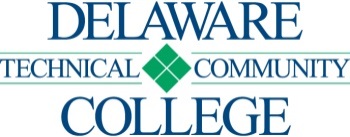 CAMPUS LOCATION:  Dover								COURSE SEQUENCE SHEET	Curriculum:	Energy Management							Curriculum Code Designation: NRGAASNRGEffective:		2023-51SSC 100 is a prerequisite for all developmental and 100-level courses.*Student must choose one of the following:  COM 111 Human Communications OR PSY 100 Human Relations OR PSY 121 General Psychology OR ECO 111 Macroeconomics OR ECO 122 Microeconomics OR GIS 101 Introduction to GIS OR SOC 104 Human Geography OR CLT 110 Cross Cultural Immersion*If there is an or statement, please consult your program advisor. All students pursuing articulations should also see a program advisor.Name:[ ] No developmental education requirements[  ] MAT 052[ ] MAT 062[ ] MAT 099ID#:Matriculation Date:SEMESTERSEMESTERCOURSE NUMBER AND TITLE	CreditLectureLectureLabOfferedCompletedGradePREREQUISITESPREREQUISITESPREREQUISITESCOREQUISITESFIRST SEMESTER (FALL)FIRST SEMESTER (FALL)FIRST SEMESTER (FALL)FIRST SEMESTER (FALL)FIRST SEMESTER (FALL)FIRST SEMESTER (FALL)FIRST SEMESTER (FALL)FIRST SEMESTER (FALL)FIRST SEMESTER (FALL)SSC 100 First Year Seminar110NoneNRG 101 Intro to Energy Management322Fall, SpringMAT 152 or higher or concurrentMAT 152 Quantitative Reasoning ORMAT 183 Reasoning with Functions I353500AllTest Score or MAT 010 or MAT 052 or concurrentTest Score or MAT 099 or concurrentDAT101 Int. to Data Analytics/Visualization323AllMAT 152 or higher concurrentlyPHY 120 Energy Physics331FallSSC 100 or concurrentENG 101 Composition I330AllTest score or ENG 011 or concurrentTOTAL16/1814/166SECOND SEMESTER (SPRING)SECOND SEMESTER (SPRING)SECOND SEMESTER (SPRING)SECOND SEMESTER (SPRING)SECOND SEMESTER (SPRING)SECOND SEMESTER (SPRING)SECOND SEMESTER (SPRING)SECOND SEMESTER (SPRING)SECOND SEMESTER (SPRING)NRG 126 Fundamentals of HVAC Systems433 SpringNRG 101, MAT 152 or higher, PHY 120AET 164 Architectural CAD Applications OR  ELM 130 Industrial Networks332243Fall, SpringSSC 100 or concurrent MAT 180 or concurrentNRG 111 Res/Light Comm Energy Analysis322Spring  NRG 101NRG 154 Alternative Energy Technologies322SpringOAT 152 or DAT 101, NRG 101NRG 223 Energy Control Strategies322SpringNRG 101, NRG 126 or concurrentTOTAL161112/13THIRD SEMESTER (FALL)THIRD SEMESTER (FALL)THIRD SEMESTER (FALL)THIRD SEMESTER (FALL)THIRD SEMESTER (FALL)THIRD SEMESTER (FALL)THIRD SEMESTER (FALL)THIRD SEMESTER (FALL)THIRD SEMESTER (FALL)NRG 226 Building Mech/Electrical Systems Analysis432FallNRG 126NRG 233 Lighting Applications
432FallNRG 101, PHY 120, MAT 152 or higher  NRG 250 Energy Acct. & Invest. Analysis432FallENG 101, MAT 152 or higher, NRG 111, OAT 152 or DAT 101  ENG 102 Composition II333AllENG 101NRG 108 Safety Basics111FallSSC 100 or concurrentSOC 103 Sustainability & Society330AllSSC 100 or concurrentTOTAL191610FOURTH SEMESTER (SPRING)FOURTH SEMESTER (SPRING)FOURTH SEMESTER (SPRING)FOURTH SEMESTER (SPRING)FOURTH SEMESTER (SPRING)FOURTH SEMESTER (SPRING)FOURTH SEMESTER (SPRING)FOURTH SEMESTER (SPRING)FOURTH SEMESTER (SPRING)NRG 214 Capstone in Energy Use Analysis645SpringNRG 226, NRG 250, NRG 233, NRG 223, NRG 108, ENG 122 or concurrentENG 122 Tech Writing & Communication330Fall, SpringENG 102BUS 101 Intro to Business   ORENT 101 Intro to Entrepreneurship ORCMT242 Construction Project Management I333332002AllSSC 100 or concurrentSSC 100 or concurrentCMT234 or (NRG101 and DAT 101)Social Science Elective*3 30AllNRG 206 Work Experience: Energy Mgmt309Fall, SpringNRG 126TOTAL189/1014/16GRAND TOTAL69/7150-5342/45